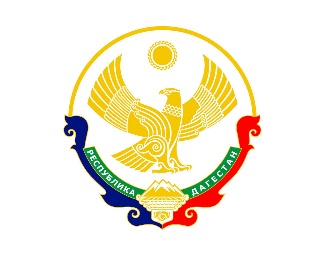 МУНИЦИПАЛЬНОГО ОБРАЗОВАНИЯ  СЕЛЬСКОГО ПОСЕЛЕНИЯ «СЕЛЬСОВЕТ УЗДАЛРОСИНСКИЙ» Хунзахского района Республики ДагестанПОСТАНОВЛЕНИЕ № 15От 04 мая 2018 годаПОРЯДОКпроведения проверки эффективности инвестиционных проектов, финансирование которых планируется осуществлять полностью или частично за счет средств местного бюджетаI. Общие положения      1. Настоящий Порядок определяет случаи и процедуру проведения проверки инвестиционных проектов, финансирование которых планируется осуществлять полностью или частично за счет местного бюджета (далее- инвестиционные проекты), на предмет эффективности использования направляемых на капитальные вложения в объекты капитального строительства собственности МО СП «сельсовет Уздалросинский» (далее- объект капитального строительства) средств местного бюджета (далее- эффективность инвестиционного проекта).       2. Оценка эффективности инвестиционных проектов проводится по следующим направлениям (за исключением случаев, предусмотренных настоящим порядком): 1) влияние результатов реализации инвестиционного проекта на увеличение доходов и (или) снижение расходов местного бюджета (далее- бюджетная эффективность); 2) влияние результатов реализации инвестиционного проекта на предоставление услуг социального характера (далее- социальная эффективность).       3. Оценка социальной эффективности не проводится в отношении инвестиционных проектов, реализация которых предусматривает: 1) предоставление новых (ранее не представлявшихся) услуг; 2) замену или реконструкцию объектов капитального строительства, не соответствующих требованиям санитарных норм и правил, норм и правил пожарной безопасности и иным техническим требованиям; 3) создание объектов капитального строительства для обеспечения экологической безопасности, защиты населения и территории от чрезвычайных ситуаций природного и техногенного характера; 4) строительство или реконструкцию объектов капитального строительства, в отношении которых не установлены социальные нормативы и нормы, и отсутствует методика определения нормативной потребности муниципальных образований в объектах социальной инфраструктуры. II. Показатели эффективности инвестиционных проектов       4. За исключением случаев, предусмотренных настоящим Порядком, показатель бюджетной эффективности определяется как сумма значений следующих показателей: 1) экономия средств местного бюджета от снижения расходов будущих периодов на эксплуатацию объекта капитального строительства, создаваемого в результате реализации инвестиционного проекта (далее- объект); 2) дополнительные доходы местного бюджета за 5 лет после ввода в эксплуатацию объекта, включая налоговые доходов, поступления из иных источников; 3) экономия средств местного бюджета за счет исключения расходов на устранение негативных последствий, которые могут произойти в случае отказа от реализации инвестиционного проекта.       5. Экономия средств местного бюджета от снижения расходов будущих периодов на эксплуатацию объекта определяется путем сравнения указанных расходов с расходами на эксплуатацию не менее двух аналогичных существующих объектов равной мощности. По каждому из таких существующих объектов определяются суммарные значения расходов на их эксплуатацию за последние 5 лет, с учетом инфляционной составляющей. Показатель экономии средств местного бюджета от снижения расходов будущих периодов на эксплуатацию объекта определяется как разница между средним из полученных значений и суммарным значением расходов будущих периодов на эксплуатацию объекта за 5 лет после ввода его в эксплуатацию (далее- эксплуатационные расходы). Перечень расходов, учитываемых при расчете экономии средств местного бюджета от снижения расходов будущих периодов на эксплуатацию объекта, определен в приложении к настоящему Порядку.       6. Для инвестиционных проектов, указанных в пункте 3 настоящего Порядка, показатель бюджетной эффективности определяется путем сравнения эксплуатационных расходов со сметной стоимостью инвестиционных проектов. Суммарное значение эксплуатационных расходов не должно превышать сметную стоимость инвестиционного проекта.       7. Показатель социальной эффективности определяется по формуле: Есоц = Q1 / Q2 x 100, где: Есоц – показатель социальной эффективности (в процентах); Q1 – количество граждан, нуждающихся в муниципальной услуге определенного вида, которые воспользуются результатами реализации инвестиционного проекта; Q2 – количество граждан, которые нуждаются в муниципальной услуге определенного вида до реализации инвестиционного проекта, с учетом перспективной потребности.       8. Инвестиционный проект признается социально эффективным в случае, если значение Есоц превышает 50 процентов. III. Проведение проверки эффективности инвестиционных проектов       9. Расчет эффективности инвестиционного проекта специалистами администрации МО СП «сельсовет Уздалросинский», осуществляющими разработку инвестиционного проекта, при наличии положительного заключения о достоверности сметной стоимости инвестиционного проекта, выдаваемого в установленном порядке (положительного заключения государственной экспертизы проектной документации в случае, если по объекту капитальных вложений предусмотрено проведение государственной экспертизы проектной документации в соответствии с требованиями Градостроительного кодекса Российской Федерации).      10. К Расчетам бюджетной и социальной эффективности прилагается пояснительная записка.      11. Результаты проверки эффективности инвестиционных проектов учитываются при принятии решений об осуществлении бюджетных инвестиций в объекты капитального строительства. Приоритет отдается инвестиционным проектам с наибольшими значениями коэффициента социальной эффективности и (или) показателя бюджетной эффективности.   368262, с.Уздалросо Хунзахского района РД                                                                         тел. 8 988 226 03 33 «О порядке проведения проверки эффективности инвестиционных проектов, финансирование которых планируется осуществлять полностью или  частично за счет средств местного бюджета»       В соответствии со статьей 14 Федеральным законом от 25.02.1999 года № 39 «Об инвестиционной деятельности в Российской Федерации, осуществляемой в форме капитальных вложений», Администрация МО СП «сельсовет Уздалросинский»ПОСТАНОВЛЯЕТ:Утвердить Порядок проведения проверки эффективности инвестиционных проектов, финансирование которых планируется осуществлять полностью или частично за счет средств местного бюджета, согласно приложению к настоящему постановлению. Настоящее постановление подлежит опубликованию на официальном сайте в сети «Интернет»      2. Контроль исполнения настоящего постановления оставляю за собой.Глава сельского поселения                                                         Исаев О.М                                                                    Приложение к постановлению                                                                     администрации МО СП «сельсовет Уздалросинский»                                                                    от 04.05.2018г. №____